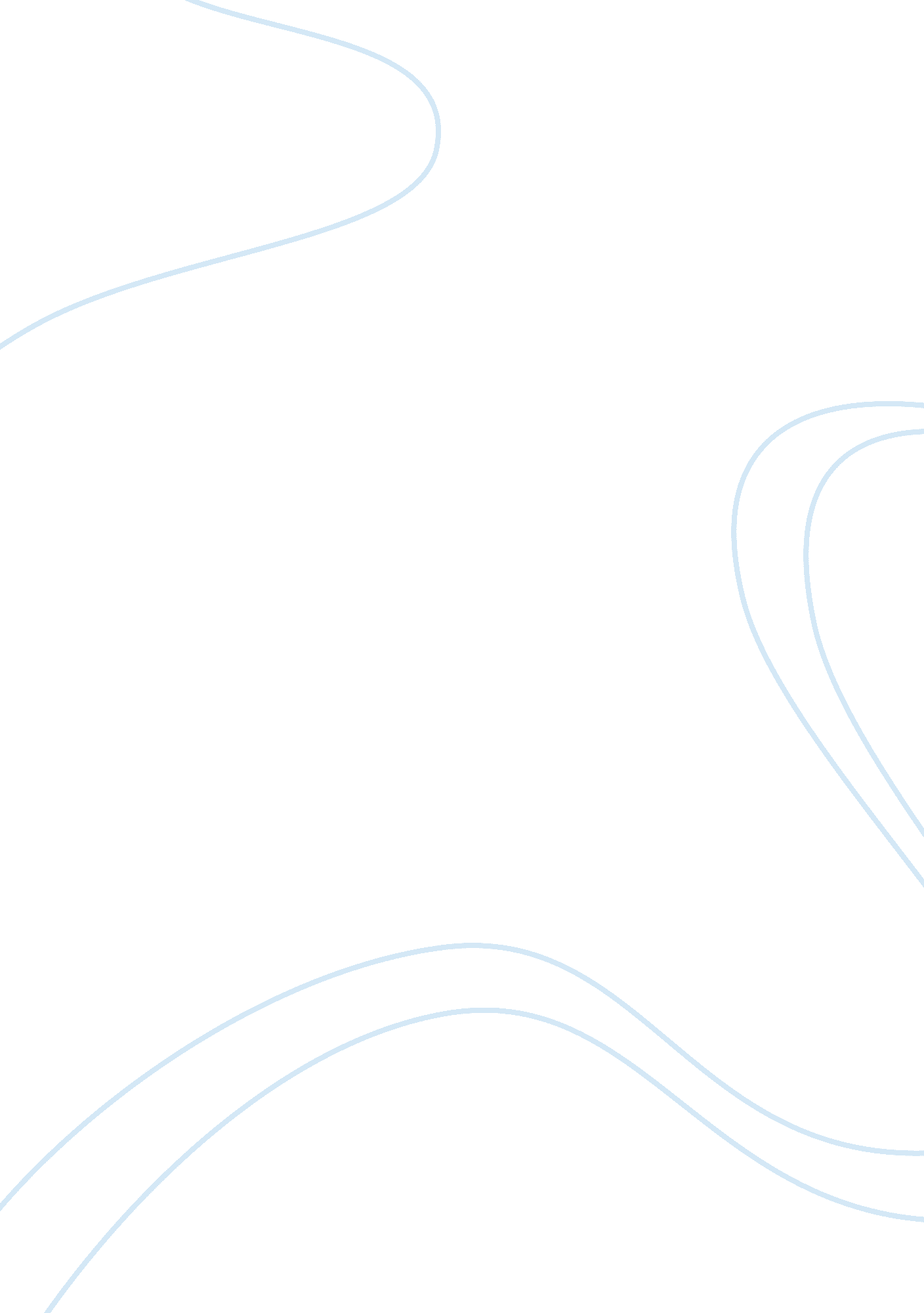 Implementing hypnoteaching to improve listening abilityLinguistics, Language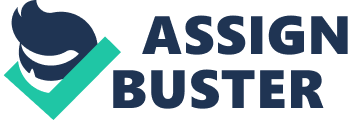 Teaching English in Indonesia is still being a big challenge for Indonesian Teacher. It is the real impact of the way to face the globalization era. Indonesia, as a developing country, is forced to prepare itself to face the new era in all sectors including its manpower through education. In this situation, English, as an international language, has a very important role as a tool of communication to relate all nations in the world. So, as the participant in the era, Indonesian should master English as the way to make a corporation with other nations. It is not a choice, but a must. Based on its important role, English has been being taught in every school all over Indonesia starting from Elementary School to High School including The University. In this case, a Teacher has a very significant role to introduce English to the students until consult them to master it. Surely, it is not an easy job for an English Teacher to do it. It is needed a pure intention with a systematic plan to teach. The teacher also should have a qualification in teaching such as a compatible educational degree, mastering his subject, and being able to apply some methods and approaches based on the students’ needs. English has four skills namely reading, writing, speaking and listening. Each skills has its own way to teach. Most of students consider that Listening is more difficult than the other skills. It is proven while the researcher was doing teaching practice (PPL) in SMP Somba Opu, Gowa. The reason is because it is very rarely for them to listen an English speech moreover from the native speaker. Lack of experience like in grammar, particular expressions, and pronunciation become the other reasons of their disability in Listening. Emmert (1994) said that in listening class, students should not only listen, but also study the pronunciation, word choice sentence organization and the unfamiliar words which can support the other skills and improve listening skill and awareness more than anything else. Furthermore, he divided the importance of listening into many ways. Nowadays, some educational experts try to find some methods and approaches to teach listening effectively through their researches. The newest method is developed from Hypnosis integrated in teaching process called Hypnoteaching. It is still heard strange for the most Indonesian Teachers, but some researches prove that the method is proven effectively in improving the students skills. So, the writer tries to apply this method in learning-teaching process especially in listening comprehension at MA As’adiyah Mattirowalie, Bone, because the school is located in an isolated village which is far from the city noise. Besides that, most teachers there still lack of knowledge about the Hypnosis or Hypnoteaching. The two reasons become the main consideration by the researcher to implement the method at the school. In the implementation, a Teacher will spend 10 to 15 minutes at the beginning of each meeting to hypnotize students before learning-teaching process is begun. The teacher will bring students’ mind wave from beta state to alpha or theta called trance. According to Adi Gunawan (2007), alpha state is a condition where the brain waves become extreme low, making it easier to open up the subconscious mind. In this condition, the mind will be very easily and quickly receive information through a suggestion. At the moment, the teacher can give positive suggestions verbally about how to master listening. 